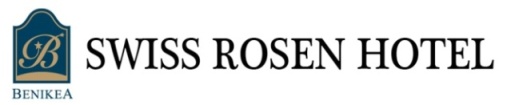 Reservation Form2020 한국방사선산업학회 추계학술대회* Please complete this form with all requested information and send it to the hotel directly by e-mail or fax.아래 예약요청서 양식을 작성하여 이메일이나 팩스로 보내주시기 바랍니다.예약은 선착순 접수이므로, 예약 확정 여부를 반드시 확인하여 주시기 바랍니다.             E-mail :swissrosen@gmail.com Fax : +82-54-748-1998 (Tel +82-54-748-4848).•  Above rates are inclusive of 10% VAT.10% 부가세 포함 금액임•  Free wireless internet for 24 hours / Free use of fitness room 무선 인터넷 및 피트니스 룸 무료 이용•  Extra charge above 2 people is KRW 15,000 per person per night. 인원 추가 시 1인 1박당 15,000원의 요금이 있음•  The details of credit card shall be opened to the hotel for the confirmation of the reservation. •  The room charge shall be paid upon check-in.CancellationPolicy: Cancellation charge shall be paid with the open card.Cancellation made before 3~5 days prior to arrival : 30% of the total paying.Cancellation made before 1~2 days prior to arrival : 50% of the total paying.Cancellation made on the arrival day or No Show or Early Check-Out: 100% of the total paying.PERSONAL INFORMATIONPERSONAL INFORMATIONPERSONAL INFORMATIONPERSONAL INFORMATIONPERSONAL INFORMATIONPERSONAL INFORMATIONPERSONAL INFORMATIONPERSONAL INFORMATIONPERSONAL INFORMATIONNAME 성명NAME 성명□Prof.□Dr.□Mr.□Ms. □Prof.□Dr.□Mr.□Ms. □Prof.□Dr.□Mr.□Ms. PHONE PHONE E-MAILE-MAILCHECK-INCHECK-INCHECK-OUTCHECK-OUTACCOMMODATION INFORMATIONACCOMMODATION INFORMATIONACCOMMODATION INFORMATIONACCOMMODATION INFORMATIONACCOMMODATION INFORMATIONACCOMMODATION INFORMATIONACCOMMODATION INFORMATIONACCOMMODATION INFORMATIONACCOMMODATION INFORMATIONROOM TYPEROOM TYPEROOM TYPEROOM RATEROOM RATENO. OFROOMSNO. OFROOMSNO. OF PAXBREAKFAST조식11/04~11/06DOUBLE 더블 (1 Person)DOUBLE 더블 (1 Person)□KRW 85,000□KRW 85,000KRW 10,000 /1 personYES (NO.OF PAX:    )NO11/04~11/06TWIN 트윈 (2 People)TWIN 트윈 (2 People)□KRW 90,000□KRW 90,000KRW 10,000 /1 personYES (NO.OF PAX:    )NOPAYMENT 결제정보PAYMENT 결제정보PAYMENT 결제정보PAYMENT 결제정보CARD TYPE□ VISA □ MasterCard □ BC □ American Express □ Others□ VISA □ MasterCard □ BC □ American Express □ Others□ VISA □ MasterCard □ BC □ American Express □ OthersCARD NUMBERCARD HOLDER NAMEEXPIRY DATE 유효기간(MM/YY)